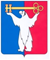 АДМИНИСТРАЦИЯ ГОРОДА НОРИЛЬСКАКРАСНОЯРСКОГО КРАЯПОСТАНОВЛЕНИЕ13.06.2024				         г. Норильск 				              № 267О признании утратившими силу отдельных правовых актов Администрации города НорильскаВ целях упорядочения отдельных правовых актов Администрации города Норильска, ПОСТАНОВЛЯЮ:Признать утратившими силу следующие постановления Администрации города Норильска:-  от 26.09.2016 № 484 «О внесении изменений в постановление Администрации города Норильска от 04.09.2015 № 466»;- от 16.01.2020 № 20 «О внесении изменений в постановление Администрации города Норильска от 28.09.2015 № 502»;- от 28.11.2012 № 402 «О внесении изменений в постановление Администрации города Норильска от 25.10.2012 № 366».2. Опубликовать настоящее постановление в газете «Заполярная правда» и разместить его на официальном сайте муниципального образования город Норильск.Глава города Норильска			   					      Д.В. Карасев